     РАЗЛИЧАЙ ЗВУКИ [3] и [Ж]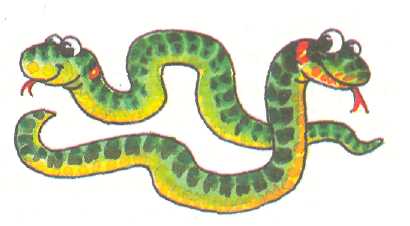              Повтори чистоговорки. ЗЫ —ЖИ —ЖИ — в озере живут ужи. ЗА—ЗА— ЖА — Зоя и Женя увидели ужа. ЖА—ЗА—ЖА — испугались все ужа. ЖУ— ЗУ— ЖУ — я с ужами не дружу. ЗЫ —ЗЫ —ЖИ — расползаются ужи.Изменяй предложения по образцу.1. Я нашёл железную зажигалку (ты, он, она, мы, вы, они). 2. Я забежал за Женей.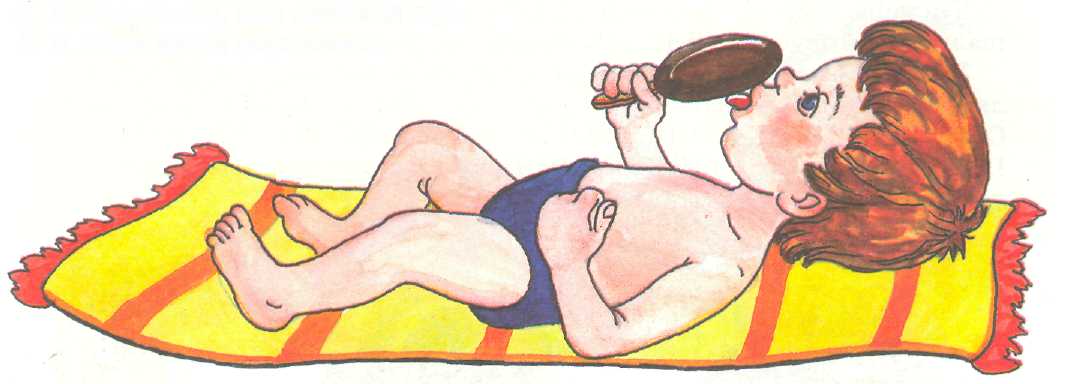 Я зажал в ладони железный гвоздь.Я зажужжал, как зелёный жук.Я лёжа лизал мороженое.Выучи скороговорки.  Повтори каждую по два раза.Звонок звенит, жук жужжит. 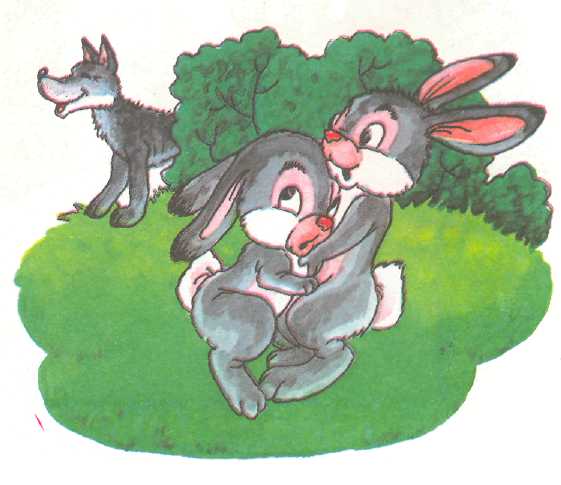 Жук жужжит, звонок звенит.Завизжала пила,
Зажужжала пчела.Задрожали зайки,
Увидев волка на лужайке.Возле книжного магазина
Жили Женя и Зина.Заседали в полдень зайки
Возле лужи на лужайке.